MEDALLION 4.0 MCO EI CONTACT INFORMATIONMEDALLION 4.0 MCO EI CONTACT INFORMATIONMEDALLION 4.0 MCO EI CONTACT INFORMATIONMEDALLION 4.0 MCO EI CONTACT INFORMATIONHEALTH PLANEI LEADSCLAIMS ISSUE CONTACTIFSP FAX/EMAIL/Interpreter Services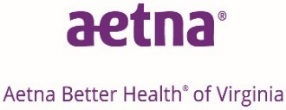 Maggie Wise757-274-5944                                            wisem@aetna.com                                          Lindsey Montesflores 959-230-3533MontesfloresL@aetna.comAetnabetterhealth-VAProvider Relations@aetna.comDMAS@aetna.com – DMAS requestsEmail IFSP’s to: Earlyinterventionservices@aetna.comOr Fax to: 1-866-261-0581Interpreter ServicesCall 1.800.279.1878866-261-0581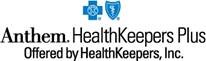 Dawn Agee                                                       804-839-6046                                                    Dawn.Agee@anthem.com Claudia Balcarcel 804-772-0015Claudia.Balcarcel@anthem.comBernard P. Christmas(804) 337-7165bernard.christmas@anthem.com Medallion 4 anthemmedallion@anthem.comCCC Plus – anthemcccplus@anthem.comAnthem HK TranslationanthemHKPtranslation@anthem.com Fax IFSPs : 866-920-4097EarlyinterventionServicesSupport@anthem.comInterpreter ServicesFamilies/Serv Coord: 1-800-901-0020Serv. Coord w/ Care Coord: 1-844-533-1994Care Coordination1-844-533-1994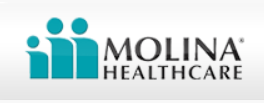 Pamela Aldridge                                    pamela.aldridge@molinahealthcare.com                                   Jennifer TseJennifer.tse@MolinaHealthcare.com Director of Network Developmentmccva-provider@molinahealthcare.com  and mccva-nwkcompliance@molinahealthcare.com Toll Free: 1-800-424-4518Fax IFSPs: (800) 614-7934Interpreter ServicesProviders 1-800-424-4518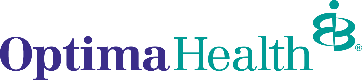 Erin McClaughry757-800-2162exmcclau@sentara.com*Optima (formerly Virginia Premier) Group Number: VPBrandi Barnes804-819-5151 ext. 54489Bmbaldw1@sentara.comReporting or Compliance Issues:MCD_Compliance@Sentara.comInitial Claims Issues:SentaraMedicaid@Sentara.comEscalated Claims IssuesAshley Shell, Provider ServicesANBATES@Sentara.com804-660-8644*Optima (formerly Virginia Premier) Group Number: VPInitial Claims Issues:Optima_Medicaid@sentara.comEscalated Claims Issues:Tammy McIntosh, Provider ServicesTGMCINT2@Sentara.comIFSP Fax 757-390-4449 (Medallion 4)Email OFC_CBCM@sentara.comIFSP Fax 1-844-552-7508 (CCC Plus)Email:SentaraMedicaid@Sentara.comInterpreter ServicesEmail: OFC_CBCM@sentara.comMembers: 1-855-687-6260 (TTY 711)Providers: 1-800-229-8822languagehelp@sentara.com*Optima (formerly Virginia Premier) Group Number: VPFax IFSP: 804-200-1967 (Medallion 4)MedallionCMReports@sentara.com Fax 804-200-1968 (CCC Plus)MLTSSCCReports@sentara.comInterpreter Services:The Language Group: 1-844-DIAL-SLL (1-844-342-5755)Kaiser Permanente:John.Szczech@kp.org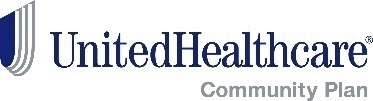 Ajah Amos                                    804-267-5211                                                                ajah_amos@uhc.com                 Lisa Forresterlisa_forrester@uhc.comShane Ashbyshane_ashby@uhc.comPrimary:  va_hcbs_pr@uhc.com Escalation:  Ajah Amos804-267-5211                       ajah_amos@uhc.comCompliance Mailboxva_medicaid_ccc@uhc.comVirginia MedicaidFax -844-207-2913Contact – lisa_forrester@uhc.com LTSSFax 855-770-7088va_medicaid_ccc@uhc.comContact – lisa_forrester@uhc.com Interpreter ServicesProvider Services-844-284-0146 